NORTH CAROLINA DURABLE POWER OF ATTORNEYNOTICE: THE POWERS GRANTED BY THIS DOCUMENT ARE BROAD AND SWEEPING.  THEY ARE DEFINED IN CHAPTER 32C OF THE NORTH CAROLINA GENERAL STATUTES, WHICH EXPRESSLY PERMITS THE USE OF ANY OTHER OR DIFFERENT FORM OF POWER OF ATTORNEY DESIRED BY THE PARTIES CONCERNED.IMPORTANT INFORMATIONThis power of attorney authorizes another person (your agent) to make decisions concerning your property for you (the principal).  Your agent will be able to make decisions and act with respect to your property (including your money) whether or not you are able to act for yourself.  The meaning of authority over subjects listed on this form is explained in the North Carolina Uniform Power of Attorney Act. This power of attorney does not authorize the agent to make health-care decisions for you.You should select someone you trust to serve as your agent.  Unless you specify otherwise, generally the agent’s authority will continue until you die or revoke the power of attorney or the agent resigns or is unable to act for you.Your agent is entitled to reasonable compensation unless you state otherwise in the Additional Provisions and Exclusions.This form provides for designation of one agent, a successor agent, and a second successor agent. If you wish to name more than one agent, successor agent, and second successor agent, you may name a coagent, successor coagent, or second successor coagent in the Additional Provisions and Exclusions.  Coagents, successor coagents, or second successor coagents are not required to act together unless you include that requirement in the Additional Provisions and Exclusions.If your agent is unable or unwilling to act for you, your power of attorney will end unless you have named a successor agent.  You may also name a second successor agent.This power of attorney becomes effective immediately.If you have questions about the power of attorney or the authority you are granting to your agent, you should seek legal advice before signing this form.DESIGNATION OF AGENTI, ___________________________________________, name the following person as my agent: (Name of Principal)Name of Agent: 	____________________________________________________________DESIGNATION OF SUCCESSOR AGENT(S) (OPTIONAL)If my agent is unable or unwilling to act for me, I name as my successor agent:Name of Successor Agent: ______________________________________________________If my successor agent is unable or unwilling to act for me, I name as my second successor agent: Name of Second Successor Agent: 	________________________________________________ INITIAL below if you want to give an agent the power to name a successor agent.(____) I give to my acting agent the full power to appoint another to act as my agent, and full power to revoke such appointment, if no agent named by me above is willing or able to act.GRANT OF GENERAL AUTHORITYI grant my agent and any successor agent general authority to act for me with respect to the following subjects as defined in the North Carolina Uniform Power of Attorney Act, Chapter 32C of the General Statutes:(INITIAL each subject you want to include in the agent’s general authority.  If you wish to grant general authority over all of the subjects you may initial “All Preceding Subjects” instead of initialing each subject.)GRANT OF SPECIFIC AUTHORITY (OPTIONAL)Even if you have given your agent general authority to act on your behalf, your agent MAY NOT do any of the following specific acts for you UNLESS you expressly authorize it.  If you wish your agent to have that additional authority, you should INITIAL only those additional specific authorities you WANT to give your agent. (CAUTION:  Granting any of the following will give your agent the authority to take actions that could significantly reduce your property or change how your property is distributed at your death.  INITIAL ONLY those specific authorities you WANT to give your agent.)In addition to the General Authority I have given my agent, I expressly authorize my agent to do the following specific acts: TRANSACTIONS THAT BENEFIT AGENT OR PERSONS TO WHOM AGENT OWES OBLIGATION OF SUPPORTUnless you expressly authorize it, your agent MAY NOT exercise authority under this power of attorney if the exercise of that authority benefits the agent or a person to whom the agent owes an obligation of support.  You should INITIAL below ONLY if you WANT to give your agent that authority.(____) My agent MAY exercise authority under this power of attorney to benefit my agent or any person to whom my agent owes an obligation of support.  ADDITIONAL PROVISIONS AND EXCLUSIONS (OPTIONAL)(____) 	________________________________________________________________________ ________________________________________________________________________EFFECTIVE DATEThis power of attorney is effective immediately. NOMINATION OF GUARDIAN (OPTIONAL)INITIAL below ONLY if you WANT your acting agent to be your Guardian.(____) If it becomes necessary for a court to appoint a guardian of my estate or a general guardian, I nominate my agent acting under this power of attorney to be the guardian to serve without bond or other security.RELIANCE ON THIS POWER OF ATTORNEYAny person, including my agent, may rely upon the validity of this power of attorney or a copy of it unless that person knows it has terminated or is invalid.MEANING AND EFFECTThe meaning and effect of this power of attorney shall for all purposes be determined by the law of the State of North Carolina.SIGNATURE AND ACKNOWLEDGEMENT_____________________________________ 	________________________Your Signature 	Date_____________________________________ Your Name PrintedState of ______________________, County of _______________________I certify that the following person personally appeared before me this day, acknowledging to me that he or she signed the foregoing document: ___________________________________.IMPORTANT INFORMATION FOR AGENTAgent’s DutiesWhen you accept the authority granted under this power of attorney, a special legal relationship is created between you and the principal.  This relationship imposes upon you legal duties that continue until you resign or your authority is terminated or the power of attorney is terminated or revoked.  You must:Do what you know the principal reasonably expects you to do with the principal’s property or, if you do not know the principal’s expectations, act in the principal’s best interest;Act in good faith;Do nothing beyond the authority granted in this power of attorney; andDisclose your identity as an agent whenever you act for the principal by writing or printing the name of the principal and signing your own name as “agent” in the following manner: (Principal’s Name) by (Your Signature) as Agent.Unless the Additional Provisions and Exclusions in this power of attorney state otherwise, you must also:Act loyally for the principal’s benefit;Avoid conflicts that would impair your ability to act in the principal’s best interest;Act with care, competence, and diligence;Keep a record of all receipts, disbursements, and transactions  made  on behalf of the principal;Cooperate with any person that has authority to make health care decisions for the principal to do what you know the principal reasonably expects, or if you do not know the principal’s expectations, to act in the principal’s best interest;Attempt to preserve the principal’s estate plan if you know the plan and preserving the plan is consistent with the principal’s best interest; andAccount to the principal (or a person designated by the principal (if any)) in the Additional Provisions and Exclusions.Termination of Agent’s AuthorityYou must stop acting on behalf of the principal if you learn of any event that terminated or revoked this power of attorney or your authority under this power of attorney.  Events that terminate a power of attorney or your authority to act under a power of attorney include:Death of the principal;The principal’s revocation of the power of attorney or the termination of your authority;The occurrence of a termination event stated in the power of attorney;The purpose of the power of attorney is fully accomplished;If you are married to the principal, your divorce from the principal, unless the Additional Provisions and Exclusions in this power of attorney state that your divorce from the principal will not terminate your authority; orA guardian of the principal’s estate or the principal’s general guardian revokes the power of attorney or terminates your authority.Liability of AgentThe meaning of the authority granted to you is defined in the North Carolina Uniform Power of Attorney Act as set forth in Chapter 32C of the North Carolina General Statutes.  If you violate the North Carolina Uniform Power of Attorney Act or act outside the authority granted, you may be liable for any damages caused by your violation.If there is anything about this document or your duties that you do not understand, you should seek legal advice.20    •  The Property Line  •  Published by the Real Property Section of the North Carolina Bar Association  •  December 2017  •  www.ncbar.org(____) Real Property(____) Tangible Personal Property(____) Stocks and Bonds(____) Commodities and Options(____) Banks and Other Financial Institutions(____) Operation of Entity(____) Insurance and Annuities(____) Estates, Trusts, and Other Beneficial Interests(____) Claims and Litigation(____) Personal and Family Maintenance(____) Benefits from Governmental Programs or Civil or Military Service(____) Retirement Plans(____) Taxes(____) All Preceding Subjects(____) Make a gift, subject to the limitations provided in G.S. 32C-2-217(____) Create or change rights of survivorship(____) Create or change a beneficiary designation(____) Authorize another person to exercise the authority granted under this power of attorney(____) Waive my right to be a beneficiary of a joint and survivor annuity, including a survivor benefit under a retirement plan(____) Exercise fiduciary powers that I have authority to delegate(____) Disclaim or refuse an interest in property, including a power of appointment(____) Access the content of electronic communicationsDate: __________________ (Official Seal)ND: 4827-5005-2940, v. 1_______________________________________Signature of Notary Public___________________________, Notary PublicPrinted or typed nameMy commission expires: __________________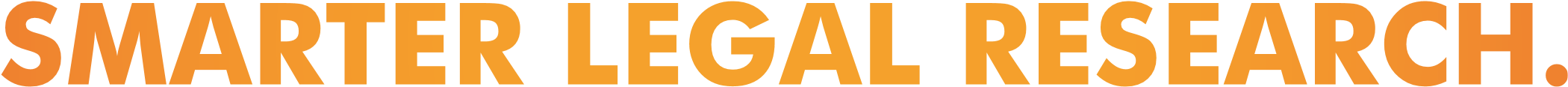 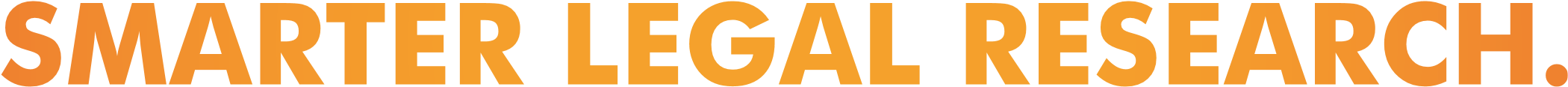 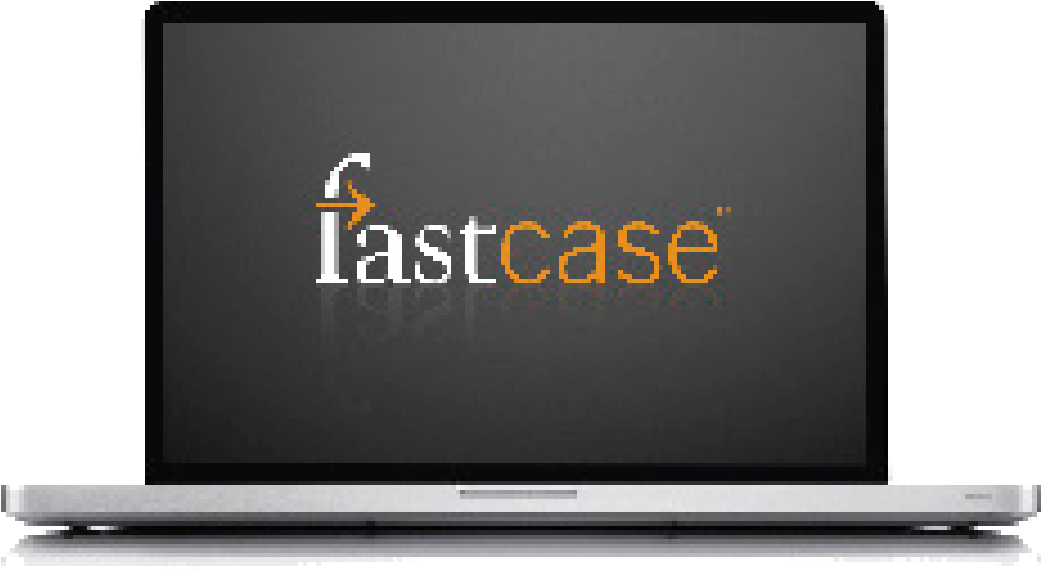 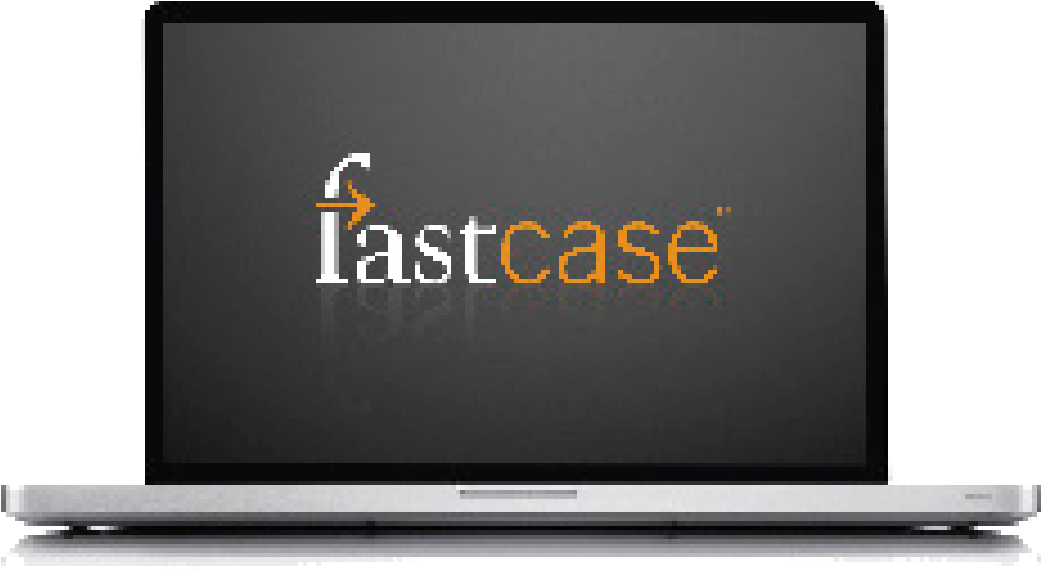 As a member of the North Carolina Bar Association As a member of the North Carolina Bar Association (NCBA) you now have free access to Fastcase. Fastcase is the leading next-generation legal research service that puts a comprehensive national law library and smarter searching tool at your fi ngertips.(NCBA) you now have free access to Fastcase. Fastcase is the leading next-generation legal research service that puts a comprehensive national law library and smarter searching tool at your fi ngertips.2018 Real Property Hot Topics Winter CLE: 21st Century Challenges:Are You Ready?Live at N.C. Bar Center in Cary and via Webcast | Friday, February 16, 2018  Also available via Video ReplayDesigned for attorneys who face new land uses and new technological issues in everyday practice. Registration 8:15 a.m | Program: 8:55 a.m.-4:15 p.m. Regsister: http://gateway.ncbar.org/store/seminar/seminar.php?seminar=104422